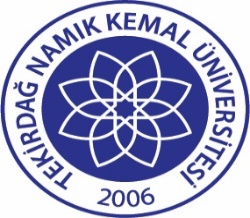 TEKİRDAĞ NAMIK KEMAL ÜNİVERSİTESİBİRİM / ÜST YÖNETİCİ SUNUŞUTüm dünyada Kamu Malî Yönetimi anlayışında yaşanan değişiklikler ve yeni uygulamalar, Ülkemizde de yansımasını bulmuş ve yasal düzenlemeler başta olmak üzere pek çok konuda temel değişiklikler hayata geçirilmiştir. Bu bağlamda, kamu malî yönetimimizde köklü reformlar yapan 5018 sayılı “Kamu Malî Yönetimi ve Kontrol Kanunu” ile sorumluluklar, rapor sunma, uluslararası standartlara uyum gibi temel konular ile; * Kamu kaynaklarının kullanılmasında stratejik planlama, performans esaslı bütçeleme ilkeleri, şeffaflık ve malî saydamlık ile hesap verme sorumluluğu ön plana çıkmıştır. * Kamu idarelerinin faaliyetlerini belirli bir plân dâhilinde yerine getirmeleri giderek önem kazanmaktadır. 5018 sayılı Kamu Malî Yönetimi ve Kontrol Kanununun 41. maddesine göre; * Üst yöneticiler ve bütçeyle ödenek tahsis edilen harcama yetkililerince, her yıl faaliyet raporları hazırlanması öngörülmektedir. Böylece; * Kamu hizmetlerini yürütenlerin daha fazla sorumluluk üstlenmeleri, * Kamu idarelerinin performanslarının artması hedeflenmiştir. Dairemiz, hizmetlerini Merkezi Yönetim Bütçe Kanunu ile tahsis edilen ödenekler ile yürütmektedir. Tahsis edilen ödenekler tasarruf anlayışı içinde tutarlı, dengeli ve etkili bütçe işlemlerinin yürütülmesi amacıyla; 5018 sayılı Kamu Malî Yönetimi ve Kontrol Kanunu ve 4734 sayılı Kamu İhale Kanunu, yönetmelik, tebliğler ile düzenlenen standartlar ve mevzuata uyularak bütçe uygulamaları gerçekleştirilmektedir. Bu bağlamda; Bütçe sürecinde malî disiplini sağlamak, kaynakları stratejik önceliklere göre dağıtmak, bu kaynakların etkin kullanılıp kullanılmadığını izlemek ve bunun üzerine kurulu bir hesap verme sorumluluğu geliştirmek temel başlıklar olarak ortaya çıkmıştır. Stratejik planlama; bir yandan kamu malî yönetimine etkinlik kazandırırken, diğer yandan kurumsal kültür ve kimliğin gelişimine ve güçlendirilmesine destek olacağı düşünülmektedir. Bu nedenle Dairemizin planlı hizmet sunma, politika geliştirme, belirlenen politikaları iş programlarına ve bütçelere dayandırma, uygulamayı etkin bir şekilde izleme ve değerlendirmeye yönelik olarak “stratejik planlama” temel bir araç olarak benimsenmiştir. Geleceğe dönük bir yönetim yapısı kurabilmek ve yöneticilere stratejik bir bakış açısı kazandırabilmek için sorunların çözümü yanında, öncelikle uyum sağlayacak stratejiler belirlenmelidir. 5018 sayılı Kamu Mali Yönetimi ve Kontrol Kanunun 41’inci maddesine dayanarak hazırlanan Kamu İdarelerince Hazırlanacak Faaliyet Raporları Hakkında Yönetmelik hükümleri çerçevesinde Başkanlığımız 2022 Mali Yılı Birim Faaliyet Raporu, mali saydamlık ve hesap verme sorumluluğu ilkeleri doğrultusunda hazırlanmıştır. Raporun birinci bölümünde genel bilgilere yer verilirken idarenin yetki, görev ve sorumlulukları ile idareye ilişkin diğer bilgiler değerlendirilmiştir. İkinci bölümde idarenin amaç ve hedeflerinden bahsedilirken, sonraki bölümde 2022 yılına ait faaliyetlere ilişkin bilgi ve değerlendirmelere yer verilmiştir. Kurumsal düzeyde üstün ve zayıf yönlerimiz sıralanıp kısa bir değerlendirme yapıldıktan sonra, son bölümde ortaya konulan öneri ve tedbirler ile rapor sonuçlandırılmıştır.5018 Sayılı Kamu Mali Yönetimi ve Kontrol Kanunu ile Strateji Geliştirme Daire Başkanlıklarının kurulmasıyla, hayata geçirilmesi amaçlanan stratejik yönetim anlayışının ve bu anlayışın bir parçası olarak hazırlanmış olan 2022 Mali Yılı Birim Faaliyet Raporumuzu bilgilerinize arz ederim.Adı		:Mümin Soyadı		:KASAPUnvanı		:İdari ve Mali İşler Daire Başkanıİmza		:İ Ç İ N D E K İ L E RI-GENEL BİLGİLER(Kamu idarelerince hazırlanacak faaliyet raporları hakkında yönetmeliğin 19. maddesi a) Genel Bilgiler: bu bölümde, idarenin iletişim bilgileri, tarihsel gelişimi, misyon ve vizyonuna, görev, yetki ve sorumluluklar, fiziksel yapı, teşkilat yapısı, teknoloji ve bilişim altyapısı, insan kaynakları, sunulan hizmetler, yönetim ve iç kontrol sistemi ve birime ilişkin diğer hususlara yer verilir.)İletişim Bilgileriİletişim bilgileri (isim, adres, telefon, e-posta vb.) verilmelidir.Tarihsel GelişimiKurumun kısa tarihçesi ve mevcut durumu (toplam öğrenci sayısı, akademik ve idari çalışan sayıları, altyapı durumu vb. özet bilgiler) hakkında kısa bir bilgi verilmelidir.Misyon ve VizyonMisyonBaşkanlığımız, kaynak ve hizmetlerini, mevcut yasal düzenlemeler çerçevesinde, Üniversitemizin stratejik plan ve politikaları doğrultusunda, etkin, verimli, ekonomik ve şeffaf bir şekilde yerine getirilmesini görev edinmiştir.VizyonBaşkanlığımız, kamu disiplinini benimsemiş, dinamik çalışabilen, analitik düşünebilen, gelişime açık ve işinde uzmanlaşmış kadrosuyla, teknolojik imkânların tamamını iş süreçlerinde kullanabilen, hesap verilebilirliği ve hizmet kalitesini ilke edinmiş bir Başkanlık olmayı hedeflemektedir.Yetki, Görev ve SorumluluklarBaşkanlığımızın görevleri arasında, Üniversitemiz bütçesinde yer alan Rektörlüğümüz birimlerine ait tüm personel giderleri, mal ve hizmet alımlarına ait satın alma işlemleri, yatırım bütçesinde yer alan makine teçhizat alımlarına ait işlemlerini yürürlükteki kanun ve yönetmelikler çerçevesinde gerçekleştirmektir. 	Taşınırların kaydı ve ihtiyacı olan birimlere dağıtımı, birimler arasındaki yer değişikliklerine ilişkin işlemler, kayıttan düşme ve hibe işlemleri ile yıl sonunda Taşınır Yönetim Hesabı Cetvelini hazırlayarak Sayıştay Başkanlığına ibraz edilmek üzere birim arşiv kayıtlarında saklar. 	B-Yetki, Görev ve Sorumluluklar;1-Hizmet faaliyetlerinin ekonomik ve etkin bir şekilde yerine getirilmesi için insan ve malzeme gibi mevcut kaynakların en uygun ve verimli şekilde kullanılmasını sağlamak, 2-Birimin işlerinin en az masrafla, tespit edilmiş kalite, miktar ve zaman standartları çerçevesinde gerçekleştirilmesini sağlamak ve ilgili personeli denetlemek, 3- Birimin temel fonksiyonu olarak belirtilen faaliyetlere ilişkin, yönetim düzeyinde genel ve grup politikaları ile uyumlu politikalar belirlemek, bu hususta Genel Sekretere önerilerde bulunmak, 4-Astların, belirlenen politikaları anlamalarını ve belirlenmiş faaliyetlerin uygulanmasını sağlamak, 5-Birim faaliyetlerinin yürütülmesi, yönlendirilmesi ve değerlendirilmesi için birimine tahsis edilen personel, yer, malzeme ve diğer kaynaklarla geleceğe yönelik hedefler ve standartlar belirlemek, 6-Üniversite birimlerinin ihtiyacı olan ve birimlerce talep edilen taşınır ve taşınmaz malların, araç, gereç ve hizmetlerin yürürlükteki mevzuata göre satın alınma ve kiralama işlerini yürütmek,7-Rektörlük ile ilgili birimlerin temizlik hizmetlerinin yürütülmesi ve denetlenmesini sağlamak.8-Aylık bütçe harcamalarının kontrolü ve içinde bulunulan günün mali incelenmesi gerektiğinde ilgili yerlere bilgi verilmesini sağlamak, 9-Tahakkuk işlemlerinin ilgili mevzuata uygun olarak doğru ve süratli biçimde düzenlenmesini sağlamak, 10-Çeşitli kamu kurum ve kuruluşları ile şahıslara olan borçları takip etmek, 11- Verilecek diğer benzeri görevleri yapmak.12- Yetkileri1-Başkanlığa ilişkin görevlerin, Rektörlükçe uygun görülen programlar gereğince yürütülmesi için karar verme, tedbir alma ve uygulama yetkisi, 2-Başkanlığa bağlı personele mazeret izni verme, yıllık izin kullanma zamanlarını tespit etme, takdirname, taltif, ödül, yer değiştirme gibi işlemler için Genel Sekretere önerilerde bulunma, 3-Personeline gerektiğinde, disiplin mevzuatında öngörülen disiplin cezalarını önerme yetkisi, 4-Rektörlük bütçe, satın alma, taşınır işlemleri, bakım ve genel hizmetler, haberleşme ve evrak işlerinin yürütülmesinde ihtiyaç duyduğu yeni tedbirlerin ve yetkilerin alınması için önerilerde bulunma yetkisi.Sorumlulukları 	Üniversite mevzuatı ve bu talimatla kendisine verilen görevlerin Anayasa, kanun, yönetmelik gibi ilgili mevzuata uygun olarak yerine getirilmesinden, yetkilerinin zamanında kullanılmasından Genel Sekretere karşı sorumludur. İdareye İlişkin BilgilerFiziksel Yapıİdari ve Mali İşler Daire Başkanlığımız, Tekirdağ Namık Kemal Üniversitesi Rektörlüğü Namık Kemal Mah. Kampüs Cad. No:1 Değirmenaltı Yerleşkesi Süleymanpaşa/Tekirdağ adresinde Rektörlüğümüzün diğer birimleriyle birlikte hizmet vermektedir. Başkanlığımızda 39 personelin kullandığı  377 m2lik daire  toplam 11 odadan oluşmaktadır. 1.1.3-Sosyal AlanlarTablo 5:Sosyal AlanlarTablo 8: Akademik Personel Hizmet Alanları İdari Personel Hizmet AlanlarıTablo 9: İdari Personel Hizmet Alanları1.1.5-Ambar AlanlarıTablo 10: Ambar Alanları1.1.6-Arşiv AlanlarıTablo 11: Arşiv Alanları1.2-Taşınırlar1.2.1-TaşıtlarTablo 15: TaşıtlarÜniversitemizde, 2022 yılında kullanımda olan taşıt cinsine göre mevcut taşıt sayıları toplamı 32 adettir. 2.Teşkilat Yapısı     İdari ve Mali İşler Daire Başkanlığı, 2547 Sayılı Yükseköğretim Kanunu' nun 51. Maddesine göre hazırlanan, 124 Sayılı Yükseköğretim Üst Kuruluşları ile Yükseköğretim Kurumlarının İdari Teşkilatı Hakkında Kanun Hükmünde Kararnamenin 26. Maddesinde yer alan Komptrolörlük ve Destek Hizmetleri Daire Başkanlıklarının birleşmesi, 190 Sayılı Kanun Hükmünde Kararname ile gerçekleşerek İdari ve Mali İşler Daire Başkanlığı kurulmuştur. Bu karar 13 Ağustos 1984 tarih ve 84/8360 Sayılı Bakanlar Kurulu Kararı ile yürürlüğe girmiş ve13 Ağustos 1984 tarih ve 18488 Sayılı Resmi Gazete’ de yayınlanmıştır.      Üniversitemizin Kuruluşundan itibaren çalışmalarını sürdüren Başkanlığımız, Bütçe, Satın Alma (İhale, Doğrudan Temin), Maaş (Memur, İşçi), Personel Özlük, Harcırah ve Ön Ödemeler, Taşınır Kayıt ve Kontrol İşlemleri ve Destek Hizmetleri olarak çalışmalarını sürdürmektedir.      İdari ve Mali İşler Daire Başkanlığımızın temel görevi bünyesinde hizmet ve faaliyetleri ekonomik ve etkin bir şekilde yerine getirilmesi için insan ve para malzeme gibi mevcut kaynakların en uygun ve verimli bir şekilde kullanılmasını sağlamaktadır.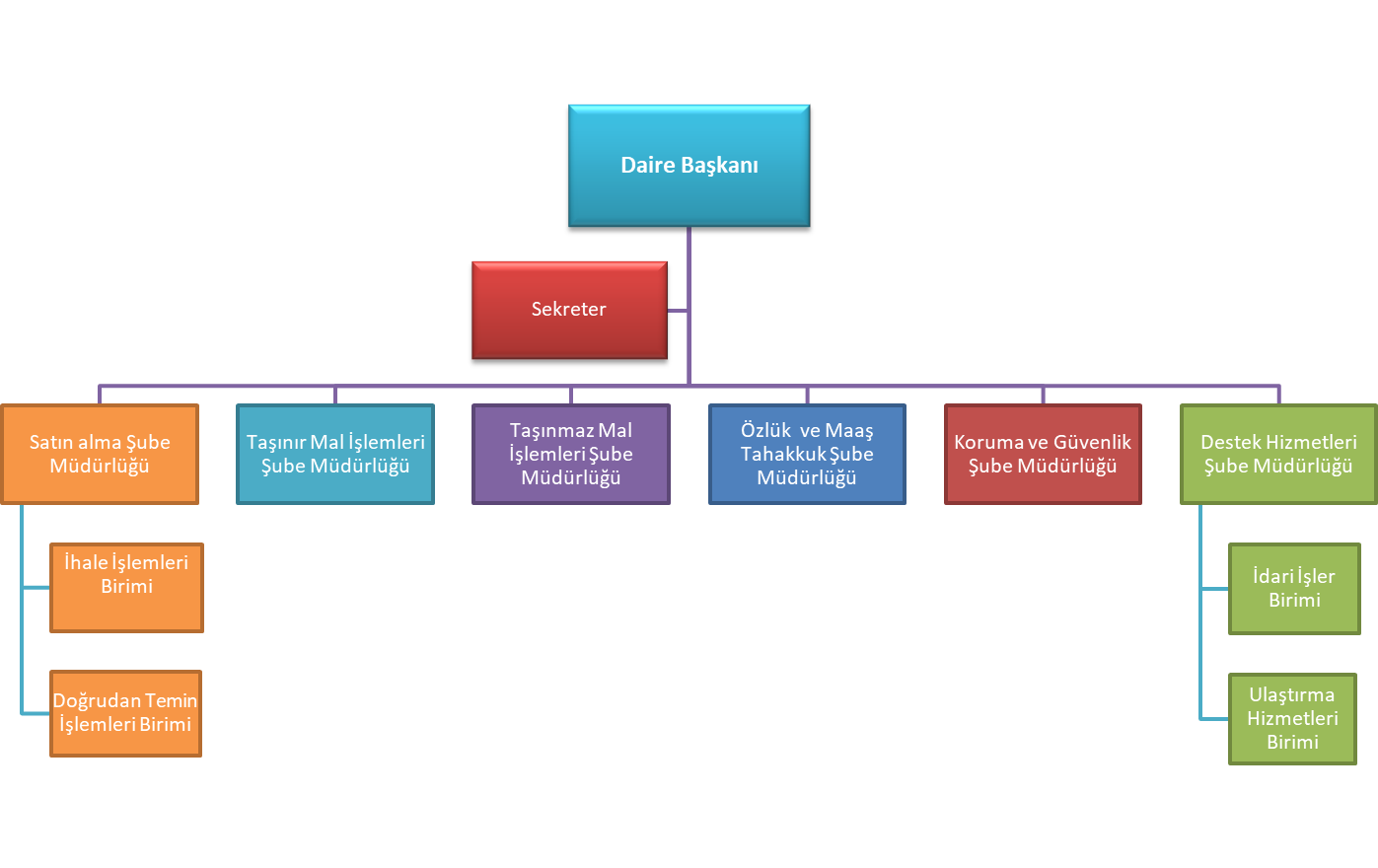 3-Teknoloji ve Bilişim Alt Yapısı3.1-Yazılımlar3.2-BilgisayarlarTablo 17: Bilgisayar Cinsi ve Kulanım Amacına Göre Sayıları3.3-Diğer Bilgi ve Teknolojik KaynaklarTablo 18: Diğer Bilgi ve Teknolojik Kaynaklar4.İnsan Kaynakları4.2-İdari PersonelHizmet ve görevin özelliğine göre, 657 sayılı Devlet Memurları Kanun hükümleri gereğince çeşitli sınıf ve niteliklerde memur kadroları ile 4857 sayılı İş Kanunu hükümleri gereğince işçi statüsü kadrolarından oluşan personel istihdam edilmektedir.Üniversitemizin idari personelinin kadro durumu, istihdam şekli, cinsiyeti, görevlendirme türü, yaş dağılımı, personel ayrılma/atama bilgileri aşağıdaki tablolarda sunulmuştur.Tablo 36: İdari Personel Sayısı (657 Sayılı Kanunun 4/A Maddesi Kapsamında)* Birimler tarafından personelin fiili görev yeri dikkate alınarak doldurulması gerekmektedir.Üniversitemizde 657 Sayılı Kanunun 4/A Maddesi kapsamında, 2022 yılında idari personelin kadro sınıfına göre dolu kadro toplamı 19 iken cinsiyete göre dağılımında 12 kadın ve 7 erkek personel görev yapmış olduğu, yukarıdaki tabloda ayrıntılı olarak sunulmuştur.Tablo 43: İdari Personelin Görevlendirme Bilgileri (657 Sayılı Kanunun 4/A Maddesi)Üniversitemizde 657 Sayılı Kanunun 4/A maddesi kapsamında 2022 yılında, idari personelin görevlendirme bilgilerine bakıldığında idari personelin yurtiçinde 265 adet geçici görevlendirilirken, idari personelin yurtdışında 9  adet geçici olarak görevlendirildiği görülmektedir.5.1.10- İdari BirimlerTarafından Sunulan Diğer Hizmetlerİdari ve Mali İşler Daire BaşkanlığıTablo 96: Satın Alma Bilgileri TablosuTablo 96: Satın Alma Bilgileri TablosuÖZEL KALEM Tablo 97: Satış Bilgileri TablosuTablo 98: Özlük Hakları Tahakkuk İşlemleri İDARİ ve MALİ İŞLER DAİRE BAŞKANLIĞIİDARİ VE MALİ İŞLER DAİRE BAŞKANLIĞI BÜNYESİNDE ÖZLÜK İŞLEMLERİ YAPILAN DİĞER BİRİMLER (REKTÖRLÜK ÖZEL KALEM VE GENEL SEKRETERLİK)Tablo 99: Hizmet Aracı BilgileriÜniversitemizde toplam 32 adet hizmet aracı bulunmakta olup; 22 tanesi Rektörlük hizmetlerinde, 10 tanesi akademik birimlerin resmi hizmet işlerinde kullanılmaktadır.6-Yönetim ve İç Kontrol SistemiÜniversitemiz akademik ve idari birimlerinin mal, hizmet ile bakım-onarım ihtiyaçlarına yönelik resmi yazışma süreci ve kalite standardı doğrultusunda daire başkanlığımıza bildirilen talepleri incelenerek yıllık program dahilinde ve mevcut bütçe imkanları çerçevesinde alım süreci, harcama yetkilisi onayı ile yaklaşık maliyet çalışması yapılarak kamu ihale mevzuatı kapsamında ihale yolu yada acil temini gereken mal ve hizmetler için doğrudan temin ile gerçekleştirilmektedir. Satın alma sürecine yönelik ihtiyaçların zamanında karşılanması, eşit muamele, saydamlık ve güvenilirlik konusunda personel idareye karşı sorumludur. Mal ve hizmetin satın alma karar aşamasına gelmeden önce idari ve teknik şartname düzenlenmesi esastır. Teknik detayları bildirilmiş taleplerin değerlendirilmesi yönetim açısından karar sürecinde önceliklidir. İdaremiz ihale yolu ile alımlarını EKAP üzerinden gerçekleştirebildiği gibi, doğrudan temin alımlarında da aynı platformun imkan sunduğu ölçüde gerekli duyurular yapılarak daha fazla istekliye ulaşılıp, daha fazla rekabetin sağlanabildiği satın almalar yapılabilmektedir. Mali konularla ilgili işlemlerde gerekli denetimler ilgili şube müdürü, gerçekleştirme görevlisi ve harcama yetkilisi tarafından yapılmaktadır. İç Kontrol ve Kalite koordinatörlüğü kapsamında yapılan çalışmalara ilişkin “Personel Performans Değerlendirme Anketi, İş Yükü Analizi, Personel Memnuniyet Anketi ve Dış Paydaş Değerlendirme Anketleri düzenlenerek tüm personel ve dış paydaşların katılımları sağlanarak gizliliğe önem verilmiştir.  Başkanlığımız Misyon ve Vizyonu web sitemizde, Başkanlığımız çalışma alanında ve yıllık birim faaliyet raporlarımızda yazılı olarak duyurulmaktadır.  Kalite Koordinatörlüğü kapsamında tüm personelimizin Görev Tanımları en güncel haliyle düzenlenmiş olup web sitemizde yayınlamıştır. Organizasyon Şemamız en güncel haliyle web sitemizde bulunmaktadır.  Birimin ve alt birimlerin görevlerinin misyonla uyumu sağlanmakta ve değişiklikler sürekli izlenerek organizasyon yapısı ve görevlerin değişiklikler çerçevesinde yapılan revizeler Kalite Koordinatörlüğü ile iş birliği halinde kontrollü olarak güncellenmektedir. II -AMAÇLAR ve HEDEFLERB. İdarenin Stratejik Planında Yer Alan Amaç ve HedeflerStratejik plan yapan idareler, faaliyet raporunun ilişkin olduğu yılı kapsayan stratejik planlarında yer alan amaç ve hedefleri ile faaliyet yılı önceliklerini bu bölümde belirteceklerdir.Tablo 117: Stratejik Amaçlar ve Hedeflerİdarenin Amaç ve HedefleriGörevli personelin hizmet niteliği konularında bilgilerini arttırmak için hizmet içi eğitimler düzenlemek, görevleri ile ilgili personel katılımlarını sağlayarak vasıflı personeller yetiştirmek ve İdari ve Mali İşler Daire Başkanlığı olarak üstüne düşen görevleri, Üniversitemizin her türlü idari ve mali hizmetlerini temel ortakları ile uyumlu ve bilgi teknolojilerinden faydalanarak kanunla verilen yetkiler çerçevesinde etkili, ekonomik, verimli ve zamanında yerine getirerek çağdaş ve tercih edilen bir üniversite haline gelmesine yardımcı olmak. III- FAALİYETLERE İLİŞKİN BİLGİ VE DEĞERLENDİRMELER          A-Mali Bilgiler1- Bütçe Uygulama Sonuçları: 1.1-Bütçe GiderleriTablo 118:Özel Bütçe Giderleri       Birim: İdari ve Mali İşler Daire Başkanlığı *İlgili yıl Bütçe Kanununda yer alan başlangıç ödenekleridir.*Toplam Ödenek KBÖ’ye eklenen veya düşülenlerden sonra oluşan ödenektir.Tablo 119: Sermaye GiderleriTablo 120: 2022 Yılı Yatırım Programı Kapsamındaki Mal ve Yapım İşi GiderleriYatırım Programında yer alan Yayın Alımı ile Muhtelif İşler altında karakteristiği “Bakım Onarım, Bilgi İletişim Teknolojileri, Kesin Hesap, Makine-Teçhizat olan projelerin bilgileri doldurulacaktır.IV-KURUMSAL KABİLİYET ve KAPASİTENİN DEĞERLENDİRİLMESİA-ÜstünlüklerSürekli kurumsal gelişim isteğinin olmasıDiğer birimlerle etkileşimin yüksek düzeyde olmasıKamu Kurumları tarafından sağlanan hizmetlerden faydalanmak (e-bütçe, Ekap düzenlenen eğitim seminerleri) ve sağlanan iyi ilişkiler.B- Zayıflıklarİdari personelin eğitim ve iş uyumluluğu eksikliği nedeniyle düşük performans gösterebilmesi,İdari ve teknik işgörenler için hizmet içinde yeterince eğitim imkanları sunulamaması,Kurumsal koordinasyon sağlanamaması sebebi ile sürekli değişen ve yeni çıkan mevzuatı takip ve uygulama birliği sağlanamaması,(Bütçenin, üçer aylık dönemlerde kullanılabilmesi ve mevzuattan kaynaklanan sebeplerle yeni projelerin hayata geçirilememesi, zamanında yapılamaması, süresinde yetiştirilememesi, C- DeğerlendirmeEksik ve Zayıf yönlerimize rağmen Üniversitemizin bir birimi olarak, zayıf yönlerimizi, güçlü olduğumuz alanlardan alacağımız kuvvetle geliştirmeye çalışacak, dinamik, geleceğe güvenle bakan, personel sayısında artış ve yeterli ödeneklere kavuştukça daha etkin, daha verimli hizmet vereceğimize inanıyoruz.	V- ÖNERİ VE TEDBİRLER5018 sayılı Kanun ile benimsenen kamuda stratejik yönetim anlayışının vazgeçilmez unsurlarından olan malî saydamlık ve hesap verme sorumluluğu bakımından büyük önem taşıyan 2022 Yılı Birim Faaliyet Raporunu yayımlamış bulunmaktayız. 	Faaliyet raporumuzun hazırlanmasında, raporlamanın temel felsefesi ve aşağıdaki ilkeler göz önünde bulundurulmuştur:Faaliyet raporlarının malî saydamlık ve hesap verme sorumluluğunu sağlayacak şekilde hazırlanacağına ilişkin “Sorumluluk İlkesi”,Faaliyet raporlarında yer alan bilgilerin doğru, güvenilir, önyargısız ve tarafsız olmasının zorunlu olduğuna ilişkin “Doğruluk ve Tarafsızlık İlkesi”,Faaliyet raporlarının ilgili tarafların ve kamuoyunun bilgi sahibi olmasını sağlamak üzere açık, anlaşılır ve sade bir dil kullanılarak hazırlanacağına ilişkin “Açıklık İlkesi”,Faaliyet raporlarında yer alan bilgilerin eksiksiz olması, faaliyet sonuçlarını tüm yönleriyle açıklaması gerektiğine ilişkin “Tam Açıklama İlkesi”,Faaliyet sonuçlarının gösterilmesi ve değerlendirilmesi konusunda da aynı yöntemlerin kullanılacağına ilişkin “Tutarlılık İlkesi”.Hazırlanan raporda öncelikle Başkanlığımızdaki tüm alt birimlerin yetki görev ve sorumlulukları belirtilmiş, fiziki ve donanım altyapısı hakkında bilgiler verilmiş, Başkanlığımızca sunulan ürün ve hizmetler değerlendirilmiş ayrıca mevzuatla Başkanlığımıza verilen fonksiyonlara yer verilmiştir.  BİRİM İÇ KONTROL GÜVENCE BEYANIBirim yöneticisi olarak yetkim dahilinde; Bu raporda yer alan bilgilerin güvenilir, tam ve doğru olduğunu beyan ederim. Bu raporda açıklanan faaliyetler için bütçe ile tahsis edilmiş kaynakların, planlanmış amaçlar doğrultusunda ve iyi mali yönetim ilkelerine uygun olarak kullanıldığını ve iç kontrol sisteminin işlemlerin yasallık ve düzenliliğine ilişkin yeterli güvenceyi sağladığını bildiririm. Bu güvence, üst yönetici olarak sahip olduğum bilgi ve değerlendirmeler, benden önceki yöneticiden almış olduğum bilgiler, iç kontroller ile Sayıştay raporları gibi bilgim dahilindeki hususlara dayanmaktadır. Burada raporlanmayan, idarenin menfaatlerine zarar veren herhangi bir husus hakkında bilgim olmadığını beyan ederim. 16.01.2023Mümin KASAPİdari ve Mali İşler Daire Başkanı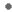 I.GENEL BİLGİLERI.GENEL BİLGİLERI.GENEL BİLGİLERI.GENEL BİLGİLERI.GENEL BİLGİLERA. Misyon ve Vizyon …………………………………………………………………A. Misyon ve Vizyon …………………………………………………………………A. Misyon ve Vizyon …………………………………………………………………B.Yetki, Görev ve Sorumluluklar ……….……………………………………………B.Yetki, Görev ve Sorumluluklar ……….……………………………………………B.Yetki, Görev ve Sorumluluklar ……….……………………………………………C.İdareye İlişkin Bilgiler ………...……….........……………………………………...C.İdareye İlişkin Bilgiler ………...……….........……………………………………...C.İdareye İlişkin Bilgiler ………...……….........……………………………………...1-Fiziksel Yapı ………………………............................................................................1-Fiziksel Yapı ………………………............................................................................2- Teşkilat Yapısı ………………………………………………………………………2- Teşkilat Yapısı ………………………………………………………………………3- Teknoloji ve Bilişim Alt Yapısı ……..........................................................................3- Teknoloji ve Bilişim Alt Yapısı ……..........................................................................4- İnsan Kaynakları ……………….……………………………………………………4- İnsan Kaynakları ……………….……………………………………………………5- Sunulan Hizmetler……………………………………………………………………5- Sunulan Hizmetler……………………………………………………………………6- Yönetim ve İç Kontrol Sistemi ………………….......................................................6- Yönetim ve İç Kontrol Sistemi ………………….......................................................D. Diğer Hususlar ……………………..........................................................................D. Diğer Hususlar ……………………..........................................................................D. Diğer Hususlar ……………………..........................................................................II.AMAÇLAR ve HEDEFLERII.AMAÇLAR ve HEDEFLERII.AMAÇLAR ve HEDEFLERII.AMAÇLAR ve HEDEFLERII.AMAÇLAR ve HEDEFLERA.Temel Politikalar ve Öncelikleri …………………………………………………………………………………………B.İdarenin Stratejik Planında Yer Alan Amaç ve Hedefler…………………………...A.Temel Politikalar ve Öncelikleri …………………………………………………………………………………………B.İdarenin Stratejik Planında Yer Alan Amaç ve Hedefler…………………………...A.Temel Politikalar ve Öncelikleri …………………………………………………………………………………………B.İdarenin Stratejik Planında Yer Alan Amaç ve Hedefler…………………………...A.Temel Politikalar ve Öncelikleri …………………………………………………………………………………………B.İdarenin Stratejik Planında Yer Alan Amaç ve Hedefler…………………………...C.Diğer Hususlar ……………………………………………………………………...C.Diğer Hususlar ……………………………………………………………………...C.Diğer Hususlar ……………………………………………………………………...C.Diğer Hususlar ……………………………………………………………………...III.FAALİYETLERE İLİŞKİN BİLGİ VE DEĞERLENDİRMELERIII.FAALİYETLERE İLİŞKİN BİLGİ VE DEĞERLENDİRMELERIII.FAALİYETLERE İLİŞKİN BİLGİ VE DEĞERLENDİRMELERIII.FAALİYETLERE İLİŞKİN BİLGİ VE DEĞERLENDİRMELERIII.FAALİYETLERE İLİŞKİN BİLGİ VE DEĞERLENDİRMELERA.Mali Bilgiler ………………………………………………………………………..A.Mali Bilgiler ………………………………………………………………………..A.Mali Bilgiler ………………………………………………………………………..A.Mali Bilgiler ………………………………………………………………………..1-Bütçe Uygulama Sonuçları …………………………………………………………...1-Bütçe Uygulama Sonuçları …………………………………………………………...2-Temel Mali Tablolara İlişkin Açıklamalar …………………………………………...2-Temel Mali Tablolara İlişkin Açıklamalar …………………………………………...3-Mali Denetim Sonuçları ……………………………………………………………...3-Mali Denetim Sonuçları ……………………………………………………………...4-Diğer Hususlar ……………………………………………………………………….4-Diğer Hususlar ……………………………………………………………………….B.Performans Bilgileri ………………………..........................................................................B.Performans Bilgileri ………………………..........................................................................B.Performans Bilgileri ………………………..........................................................................1-Program, Alt Program, Faaliyet Bilgileri …………………………………………….2-Performans Sonuçlarının Değerlendirilmesi…………………………….....................i. Alt program hedef ve göstergeleri ile ilgili gerçekleşme sonuçları ve değerlendirmelerii.Performans denetim sonuçları3-Stratejik PlanDeğerlendirme Tabloları ……………………………………………...4-Performans Bilgi Sisteminin Değerlendirilmesi……………………………………...5-Diğer Hususlar………………………………………………………………………..IV. KURUMSAL KABİLİYET ve KAPASİTENİN DEĞERLENDİRİLMESİ IV. KURUMSAL KABİLİYET ve KAPASİTENİN DEĞERLENDİRİLMESİ IV. KURUMSAL KABİLİYET ve KAPASİTENİN DEĞERLENDİRİLMESİ IV. KURUMSAL KABİLİYET ve KAPASİTENİN DEĞERLENDİRİLMESİ IV. KURUMSAL KABİLİYET ve KAPASİTENİN DEĞERLENDİRİLMESİ A.Üstünlükler …………………………………………………………………………A.Üstünlükler …………………………………………………………………………A.Üstünlükler …………………………………………………………………………B.Zayıflıklar …………………………………………………………………………..B.Zayıflıklar …………………………………………………………………………..B.Zayıflıklar …………………………………………………………………………..C.Değerlendirme ………………………………………………………………….......C.Değerlendirme ………………………………………………………………….......C.Değerlendirme ………………………………………………………………….......V.ÖNERİ VE TEDBİRLER ……………………………………………………………...............V.ÖNERİ VE TEDBİRLER ……………………………………………………………...............V.ÖNERİ VE TEDBİRLER ……………………………………………………………...............V.ÖNERİ VE TEDBİRLER ……………………………………………………………...............V.ÖNERİ VE TEDBİRLER ……………………………………………………………...............Alan TanımıSayı (Adet)Alanı (m2)Kapasitesi (Kişi)Uygulama Oteline Ailt Büfe Kafe150050Tekirdağ Namık Kemal Üniversitesi HastanesiKafeteryası,  Sosyal Yaşam Merkezi Seyri Sefa Kafeterya21578,8920030 adet yiyecek otomatı, 30 adet içecek otomatı Yeri (Tıp Fakültesi (2 adet),  Fen Edebiyat Fakültesi (2 adet),  İktisadi ve İdari Bilimler Fakültesi, Rektörlük (2 adet),  Merkezi Derslikler (2 adet),  Ziraat Fakültesi A Blok (2 adet),  Ziraat Fakültesi B Blok (2 adet),  Kapalı Spor Salonu, Stadyum,  İlahiyat Fakültesi,  Sosyal Bilimler MYO,  Sosyal Yaşam Merkezi,  Teknik Bilimler MYO (2 adet), Kütüphane, Çorlu Mühendislik Fakültesi (2 adet),  Çerkezköy MYO, Malkara MYO, Şarköy MYO, Marmara Ereğlisi MYO, Saray MYO, Hayrabolu MYO, Muratlı MYO)30120-Sosyal Yaşam MerkeziLokanta144,9150Sosyal Yaşam Merkezi Konfeksiyon Tekstil147,38-Sosyal Yaşam MerkeziBay Bayan Ayakkabı Çanta Mağazası123,31-Sosyal Yaşam MerkeziVakıfbank Namık  Kemal Şubesi197,8010Sosyal Yaşam MerkeziKitap Kırtasiye Fotokopi, Çorlu Mühendisilik Fak. Fotokopi kırtasiye240,3110Sosyal Yaşam MerkeziFast-Food144,9150Sosyal Yaşam MerkeziOto Yıkama11405Sosyal Yaşam MerkeziÇay Ocağı110,2930Sosyal Yaşam MerkeziKişisel Bakım Kozmetik145,1010Sosyal Yaşam Merkezi Hediyelik Eşya Bijüteri122,225Sosyal Yaşam Merkezi Çiğ Köfteci11310Sosyal Yaşam Merkezi Organik Ürünler123,862Sosyal Yaşam Merkezi Eğlence Merkezi191,1510Reklam Üniteleri1148,48-Çorlu MYO Kantini,  Saray MYO Kantini,  Hayrabolu MYO Kantini,  Malkara MYO Kantini4580,15100 ATM (2 adet Vakıfbank, 1 adet Ziraat Bankası, 1 adet İş Bankası)449-GSM Baz İstasyonu315-KantinKafeteryaÖğrenci YemekhanesiPersonel YemekhanesiMisafirhaneDolu LojmanBoş Lojman Kapalı Spor TesisleriAçık Spor TesisleriSinema SalonuEğitim ve Dinlenme TesisleriÖğrenci KulüpleriMezun Öğrenciler DerneğiOkul Öncesi AlanlarıTOPLAMAlan TanımıSayısı (Adet)Alanı (m2)Kullanan Kişi Sayısı ServisÇalışma Odası1137739TOPLAMAlan TanımıSayısı (Adet)Alanı (m2)Ambar Alanı6515TOPLAM6515Alan TanımıSayısı (Adet)Alanı (m2)Arşiv Alanları166TOPLAM166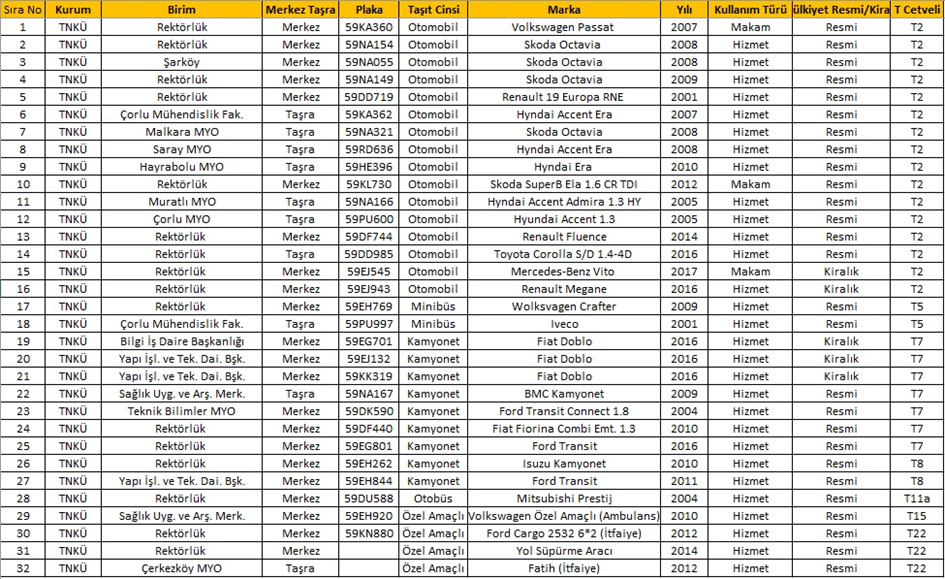 Sıra NoYazılım Adı*İç*DışSatınalma/ Ücretsiz1MYS (MALİYE BAKANLIĞI HARCAMA YÖNETİM SİSTEMİ)✓Ücretsiz2KAMU HESAPLARI BİLGİ SİSTEMİ ✓Ücretsiz3BUMKO (BÜTÇE YÖNETİM ENFORMASYON SİSTEMİ)✓Ücretsiz4KAMU İHALE KURUMU (İHALE ARAÇLARI MODÜLÜ)✓Ücretsiz5EKAP (ELEKTRONİK KAMU ALIMLARI PLATFORMU) ✓Ücretsiz6ELEKTRONİK BELGE YÖNETİM SİSTEMİ✓Satınalma7DEVLET MALZEME OFİSİ E-SATIŞ PORTALI ✓Ücretsiz8DEVLET MALZEME OFİSİ KAMUTOS (AKARYAKIT TAŞIT OTOMASYON SİSTEMİ)✓Ücretsiz9KAMU YATIRIMLARI BİLGİ SİSTEMİ ✓Ücretsiz10KAMU ALT İŞVEREN BİLGİ SİSTEMİ (KABİS) ✓Satınalma11TAŞINIR KAYIT VE YÖNETİM BİLGİ SİSTEMİ ✓Ücretsiz12KAMU TAŞITLARI YÖNETİM BİLGİ SİSTEMİ ✓Ücretsiz13NKU ESAS SİSTEMİ ✓Ücretsiz14NKU E-UNİVERSİTE SİSTEMİ✓Ücretsiz15HİTAP SGK ✓Ücretsiz16KESENEK BİLGİ SİSTEMİ ✓Ücretsiz17OKS KAMU İNTERNET ŞUBE ✓Ücretsiz18GİB E-BEYANNAME ✓Ücretsiz19SGK İŞ KAZASI VE MESLEK HASTALIĞI BİLDİRİM GİRİŞ SİSTEMİ ✓Ücretsiz20SGK VİZİTE GİRİŞ SİSTEMİ ✓Ücretsiz21SGK 4/A İŞE GİRİŞ - ÇIKIŞ MODÜLÜ ✓Ücretsiz22SGK 4/C İŞE GİRİŞ - ÇIKIŞ MODÜLÜ ✓Ücretsiz23SGK İŞ KAZASI VE MESLEK HASTALIĞI BİLDİRİM GİRİŞ SİSTEMİ ✓Ücretsiz24SGK VİZİTE GİRİŞ SİSTEMİ ✓ÜcretsizBilgisayar CinsiEğitim AmaçlıAraştırma Amaçlıİdari AmaçlıTOPLAMBilgisayar Cinsi(Adet)(Adet)(Adet)TOPLAMMasa Üstü Bilgisayarlar2424Taşınabilir Bilgisayarlar44TOPLAM2828Cinsiİdari Amaçlı (Adet)Eğitim Amaçlı (Adet)Araştırma Amaçlı (Adet)ProjeksiyonSlayt makinesiTepegözEpiskopBarkot okuyucuBaskı makinesiFotokopi makinesi4FaksYazıcı19Fotoğraf MakinesiKameraTelevizyon1TarayıcıMüzik SetiMikroskopDVDKulaklıkManyetik Güvenlik Kapısı1Optik OkuyucuFaks-fotokopi-yazıcı (Tek Makine)Barkod yazıcı1Yükleme-boşaltma cihazıEvrak imha makinası1IP Telefon Makinesi22İdari Personel Sayısı (657 Sayılı Kanunun 4/A Maddesi Kapsamında)*İdari Personel Sayısı (657 Sayılı Kanunun 4/A Maddesi Kapsamında)*İdari Personel Sayısı (657 Sayılı Kanunun 4/A Maddesi Kapsamında)*İdari Personel Sayısı (657 Sayılı Kanunun 4/A Maddesi Kapsamında)*Sınıflara GöreDolu Kadro SayısıCinsiyete GöreCinsiyete GöreSınıflara GöreDolu Kadro SayısıKadınErkekGenel İdare Hizmetleri Sınıfı1587Teknik Hizmetleri Sınıfı220Sağlık Hizmetleri SınıfıAvukatlık Hizmetleri SınıfıDin Hizmetleri SınıfıYardımcı Hizmetler Sınıfı220TOPLAM19127İdari   Personel  Toplamı (2022)Yurt İçi Geçici Görevlendirme Sayısı (2022)Yurt Dışı Geçici Görevlendirme Sayısı (2022)92657Satın Alma İçeriğiSatın Alma UsulüMal AlımıHizmet AlımıMakine, Teçhizat ve Bakım OnarımGazete İlan ÖdemesiDiğer Alımlarİptal Edilen Satın AlmaATATÜRK PORTRESİ ÇERÇEVELİ RESİM ALIMI DMODMO✓L TİPİ 3 LÜ MASA  VE DOLAP ALIMI DMODMO✓MİSAFİR KOLTUĞU VE ÇALIŞMA KOLTUĞU DMODMO✓SANDALYE ALIMI DMODMO✓ZİRAAT FAKÜLTESİ MASA SANDALYE ALIMI4734 KİK 22/d✓59DU588 PLAKALI RESMİ ARACIN BAKIM ONARIMI 4734 KİK 22/d✓RESMİ HİZMET ARAÇLARI BAKIM ONARIM 4734 KİK 22/d✓YAZI TAHTASI ALIMI4734 KİK 22/d✓KIRTASİYE MALZEMESİ ALIMI HESAP MAKİNESİ 4734 KİK 22/d✓FEN EDEBİYAT FAK LAB. CİHAZ ALIMI4734 KİK 22/d✓SANDALYE ALIMI 4734 KİK 22/d✓ŞARKÖY MYO AŞÇILIK BÖLÜMÜ MALZEME ALIMI 4734 KİK 22/d✓BİLGİSAYAR ALIMI 4734 KİK 22/d✓MAL/MALZEME ALIMI 4734 KİK 22/d✓ÇOK FONKSİYONLU FOTOKOPİ MAK VE YAZICI ALIMI 4734 KİK 22/d✓OFİS VE BÜRO MALZEMESİ ALIMI (MASA,DOLAP,SEHPA)4734 KİK 22/d✓OFİS VE BÜRO MALZEMESİ ALIMI (MASA,DOLAP,SEHPA)4734 KİK 22/d✓ATATÜRK KÖŞESİ4734 KİK 22/d✓DEMİRBAŞ ALIMI (DİLSİZ UŞAK, MATKAP, PERGEL)4734 KİK 22/d✓BİLGİSAYAR ALIMI 4734 KİK 22/d✓PİKNİK MASASI ALIMI 4734 KİK 22/d✓IŞIK VE TRUSS SİSTEMİ 4734 KİK 22/d✓SES SİSTEMİ ALIMI 4734 KİK 22/d✓UHF RIF AKILLI KÜTÜPHANE SİSTEMİ ALIMI 2021/686329 İKN ÖDEMESİ4734 KİK 19.Md.✓OFİS BÜRO MALZEMESİ ALIMI  (KOLTUK,MASA, SEHPA,SANDALYE,AYNA,DOLAP, TABURE)4734 KİK 22/d✓KÜTÜPHANE RAFLARI VE MEFRUŞAT ALIMI 2022/609870 KANEPE,RAF, KOLTUK,SEHPA, BANKO,DOLAP)4734 KİK 19. Md.✓TEKNİK BİLİMLER MYO DİKİŞ MAKİNELERİ BAKIM ONARIM YEDEK PARÇA4734 KİK 22/d✓ŞARAP ÜRETİM TEKNOLOJİSİ PROG.LAB ÖLÇÜM VE ARAŞTIRMA CİHAZI ALIMI 4734 KİK 22/d✓KENT ORMANI ÇADIR ALIMI 4734 KİK 22/d✓KENT ORMANI BARBEKÜ ALIMI 4734 KİK 22/d✓ÇATILI PİKNİK MASASI KAMELYA ALIMI 4734 KİK 22/d✓ÇAMAŞIR MAKİNESİ ALIMI 4734 KİK 22/d✓SARAY MYO FİBEROPTİK ALT YAPI VE IP KAMERA ALIMI 4734 KİK 22/d✓YER TEMİZLEME MAKİNELERİ İÇİN GÜÇ KAYNAĞI ALIMI 4734 KİK 22/d✓İNFARED VE FANLI ISITICI ALIMI 4734 KİK 22/d✓MURATLI MYO MİKROFON ALIMI 4734 KİK 22/d✓VETERİNER FAK BUZDOLABI  BAKIM ONARIM YEDEK PARÇA4734 KİK 22/a✓İTFAİYE ARAÇLARI YEDEK PARÇA ALIMI4734 KİK 22/d✓YER TEMİZLEME OTOMATI BAKIM ONARIM 4734 KİK 22/d✓ÇOCUK OYUN PARKI EKİPMANI 4734 KİK 22/d✓TERMOSİFON ALIMI 4734 KİK 22/d✓RESMİ HİZMET ARAÇLARI BAKIM ONARIM 4734 KİK 22/d✓TEKNİK BİLİMLER MYO GİYİM ÜRETİM TEKN. ÜTÜ MAK. YEDEK PARÇA ALIMI 4734 KİK 22/d✓DEMİRBAŞ MAL MALZEME ALIMI 4734 KİK 22/d✓TEKNİK BİLİMLER MYO BUHARLI ÜTÜ ALIMI ,4734 KİK 22/d✓MAKİNE TEÇHİZAT BAKIM ONARIM 4734 KİK 22/d✓LASTİK ALIM BAKIM ONARIM 4734 KİK 22/d✓RESMİ HİZMET ARAÇLARI BAKIM ONARIM 4734 KİK 22/d✓PERDE ALIMI 4734 KİK 22/d✓FEN EDEBİYAT FAK BUZDOLABI BAKIM ONARIM İŞİ 4734 KİK 22/a✓AKARYAKIT ALIMI 4734 KİK 22/d✓AKARYAKIT ALIMI DMODMO✓AKARYAKIT ALIMI 4734 KİK 22/d✓ULTRASONİK MOR SOĞAN SİRKESİ HİZMET BULUŞU ÖDEMESİ (PATENT)4734 KİK 3/f✓KENGER SAKIZI KATKILI YUMUŞAK ŞEKERLEME ÜRETİMİ BULUŞU MALİ DESTEK ÖDEMESİ (PATENT) 4734 KİK 3/f✓PREKAST BETONARME YAPILARDA KİRİŞ KOLON BAĞLANTILARI İÇERİKLİ HİZMET BULUŞU ÖDEMESİ (PATENT)4734 KİK 3/f✓LAB. TİPİ SİLAJ YAPIM PATENT BELGESİ ÖDEMESİ (PATENT)4734 KİK 3/f✓59RD636 PLAKALI RESMİ ARAÇ BAKIM ONARIM YEDEK PARÇA ALIMI4734 KİK 22/d✓TELSİZ BAKIM ONARIM İŞİ4734 KİK 22/a✓ZİRAAT FAKÜLTESİNİN BİYOGÜVENLİK KABİNİ BAKIM-ONARIMI4734 KİK 22/a✓TONER DRUM VE ÜNİTESİ ALIMI4734 KİK 22/a✓ÜNİVERSİTEMİZE AİT 59DU588 PLAKALI RESMİ ARACIN BAKIM ONARIM İŞİ4734 KİK 22/d✓ELEKTRİKLİ ÇAY MAKİNESİ BAKIM ONARIMI 4734 KİK 22/a✓YAPI İŞLERİ VE TEKNİK DAİRE BAŞKANLIĞI PARK VE BAHÇELER BİRİMİNİN KULLANIMINDA OLAN BENZİNLİ TIRPAN VE BENZİNLİ ÇİM BİÇME MAKİNESİNİN BAKIM ONARIM İŞİ4734 KİK 22/a✓59DU587 PLAKALI TRAKTÖRÜN BAKIM ONARIM İŞİ4734 KİK 22/d✓ZİRAAT FAKÜLTESİ BAKM ONARIM İŞİ4734 KİK 22/d✓TNKÜ FEN EDEBİYAT FAKÜLTESİ KİMYA BÖLÜMÜ LABORATUVARINDA BULUNUN RV-8 ROTARY EVOPARATÖR CİHAZININ BAKIM ONARIMI4734 KİK 22/d✓REKTÖRLÜK BİNASI 9.KATTA BULUNAN LG MARKA SU ARITMA CİHAZI BAKIM ONARIM YAPILMASI4734 KİK 22/d✓FEN EDEBİYAT FAKÜLTESİNİNİ DESTİLE SU CİHAZI ONARIMI4734 KİK 22/a✓TNKÜ BÜNYESİNDEKİ TIP FAK,İKTİSAT FAKÜLTESİ VE SARKÖY MYO OFİS MALZEMELERİNİN BAKIM VE ONARIM İŞİ4734 KİK 22/d✓LASTİK ALIM VE BAKIM ONARIMI4734 KİK 22/d✓ÜNİVERSİTEMİZ KAMPÜS ALANI İÇİNDE BULUNAN OTOMATİK BARİYER SİSTEMİNİN BAKIM ONARIM İŞİ4734 KİK 22/d✓ÇORLU MÜH.FAK.İNŞAAT  MÜHENDİSLİĞİ BÖLÜMÜ BASINÇ DENEY ALETİ BAKIM ONARIMI4734 KİK 22/d✓ÜNİVERSİTEMİZ BÜNYESİNDEKİ RESMİ HİZMET ARAÇLARININ BAKIM/ONARIMININ YAPILABİLMESİ4734 KİK 22/d✓ÜNİVERSİTEMİZ TEKNİK BİLİMLER MESLEK YÜKSEKOKULU MÜDÜRLÜĞÜNE RESMİ MÜHÜR ALIMI5018 Sayılı Kanun 35. Mad.✓ÜNİVERSİTEMİZ TEKNİK BİLİMLER MESLEK YÜKSEKOKULU MÜDÜRLÜĞÜNE RESMİ MÜHÜR ALIMI5018 Sayılı Kanun 35. Mad.✓SPOR BİLİMLERİ FAKÜLTESİ  RESMİ MÜHÜR ALIMI5018 Sayılı Kanun 35. Mad.✓2022 YILLIK GAZETE ABONELİĞİ KENT HABER (AYLIK)✓GAZETE ABONELİĞİ ÖDEMESİ (TEKİRDAĞ GÖZLEM GAZT ONBEŞGÜNDEBİR)✓GAZETE YILLIK ABONELİK BEDELİ (AJANS TEKİRDAĞ GAZETESİ ONBEŞGÜNDEBİR)✓YILLIK GAZETE ABONELİĞİ (TRAKYA DEMOKRAT GAZETESİ GÜNLÜK)✓YILLIK GAZETE ABONELİĞİ (SÖZ GAZETESİ AYLIK)✓YILLIK GAZETE ABONELİĞİ (GÜNAYDIN GAZETESİ ONBEŞGÜNDEBİR)✓YILLIK GAZETE ABONELİĞİ (ÖNCE TEKİRDAĞ GAZETESİ ONBEŞGÜNDEBİR)✓YILLIK GAZETE ABONELİĞİ (ÖNCE TEKİRDAĞ GAZETESİ ONBEŞGÜNDEBİR)✓YILLIK GAZETE ABONELİĞİ (TEKİRDAĞ AKTÜEL GAZETESİ ONBEŞGÜNDEBİR)✓YILLIK GAZETE ABONELİĞİ (PUSULA GAZETESİ HAFTALIK)✓YILLIK GAZETE ABONELİĞİ (OLAY AKTİF GAZETESİ HAFTALIK)✓YILLIK GAZETE ABONELİĞİ (0282 TEKİRDAĞ GAZETESİ ONBEŞGÜNDEBİR)✓YILLIK GAZETE ABONELİĞİ (TEKİRDAĞ MANŞET GAZETESİ HAFTALIK)✓YILLIK GAZETE ABONELİĞİ (59 HABER GAZETESİ ONBEŞGÜNDEBİR)✓YILLIK GAZETE ABONELİĞİ (TEKİRDAĞ YENİ HABER HAFTALIK)✓YILLIK GAZETE ABONELİĞİ (TEKİRDAĞ BÖLGE HABER HAFTALIK)✓YILLIK GAZETE ABONELİĞİ (GÜNCEL HABER GZT ONBEŞGÜNDEBİR)✓YILLIK GAZETE ABONELİĞİ (RADAR GAZETESİ HAFTALIK)✓YILLIK GAZETE ABONELİĞİ (SAĞDUYU GAZETESİ HAFTALIK)✓YILLIK GAZETE ABONELİĞİ (TEKİRDAĞ DESTAN GAZETESİ ONBEŞGÜNDEBİR)✓YILLIK GAZETE ABONELİĞİ (TEKİRDAĞ YENİ İNAN GAZETESİ GÜNLÜK)✓YILLIK GAZETE ABONELİĞİ (AVRUPA GAZETESİ GÜNLÜK)✓YILLIK GAZETE ABONELİĞİ (TRAKYA GAZETESİ GÜNLÜK)✓YILLIK GAZETE ABONELİĞİ (ŞAFAK GAZETESİ GÜNLÜK)✓ANADOLU AJANSI 2022 YILI BÖLGE HABER PAKETİ HİZMETİ ALIMI✓4 ADET SÜRÜCÜSÜZ VE YAKITSIZ TAŞIT KİRALAMA HİZMETİ ALIMI4734 KİK 22/d✓TEKNİK BİLİMLER MYO'YA AİT MALZEMELERİN TAŞIMA İŞİ4734 KİK 22/d✓NKU TIP DERGİSİ YAYIN ALIMI4734 KİK 22/d✓ULUSLARARASI ÜNİVERSİTE TANITIMA İLİŞKİN İNGİLİZCE VE ARAPÇA DİLİNDE WEB SİTE LİNK ÜRETİMİ VE ÜNİVERSİTE WEB SİTESINE İLİŞKİLENDİRİLMESİ İŞİ4734 KİK 22/d✓TEKNİK BİLİMLER MYO'YA AİT  DEMİRBAŞ MALZEMELERİNİN YENİ HİZMET BİNASINA TAŞINMA İŞİ4734 KİK 22/d✓TEHLİKELİ ATIKLARIN TAŞINMSI VE BERTARAF EDİLMESİ 4734 KİK 22/d✓TAŞIMA HİZMET ALIM İŞİ4734 KİK 22/d✓PİYANO AKORDÖR Hİ<METİ ALIMI4734 KİK 22/d✓TEKNİK BİLİMLER MYO'YA AİT  DEMİRBAŞ EĞİTİM ÖĞRETİM MAL VE MALZEMELERİNİN  TAŞINMA İŞİ4734 KİK 22/d✓KİŞİSEL MARUZİYET ÖLÇÜMÜ HİZMETİ ALIMI4734 KİK 22/d✓2022/924207 İKNli TEMİZLİK VE KIRTASİYE MALZEMELERİ ALIMI İHALESİ YEREL GAZETE İLAN ÖDEMESİ4734 KİK TABİ OLMAYAN✓2022/609870 KÜTÜPHANE RAFLAR VE MEFRUŞAT ALIMI YEREL GAZETE İLAN ÖDEMESİAKADEMİK VE İDARİ PERSONEL ALIMI RESMİ GAZETEİLANI 64 VE 65.SAYFA İLAN TAKİP NO:2022106404734 KİK TABİ OLMAYAN✓AKADEMİK VE İDARİ PERSONEL ALIMI RESMİ GAZETE İLAN 61. VE 63. SAYFA İLAN TAKİP NO:2022107474734 KİK TABİ OLMAYAN✓AKADEMİK VE İDARİ PERSONEL ALIMI RESMİ GAZETE İLAN 339.SAYFA İLAN TAKİP NO:2022128674734 KİK TABİ OLMAYAN✓AKADEMİK VE İDARİ PERSONEL ALIMI RESMİ GAZETE İLAN 138. VE 143. SAYFA İLAN TAKİP NO:2022008744734 KİK TABİ OLMAYAN✓AKADEMİK VE İDARİ PERSONEL ALIMI RESMİ GAZETE İLANI 46. VE 56. SAYFA İLAN TAKİP NO:2022063444734 KİK TABİ OLMAYAN✓AKADEMİK VE İDARİ PERSONEL ALIMI RESMİ GAZETE İLANI 64VE 65.SAYFA İLAN TAKİP NO:2022106404734 KİK TABİ OLMAYAN✓ÜNİVERSİTEMİZ REKTÖRLÜĞÜ MAKAM HİZMETLERİNDE KULLANILMAK ÜZERE (8+1) 1 (BİR) ADET TAŞIT KİRALAMA İŞİ (6 AYLIK)4734 KİK 22/d✓ÜNİVERSİTEMİZ REKTÖRLÜĞÜ MAKAM HİZMETLERİNDE KULLANILMAK ÜZERE (8+1) 1 (BİR) ADET TAŞIT KİRALAMA İŞİ (6 AYLIK)4734 KİK 22/d✓İLAÇLAMA VE DEZENFEKTE HİZMET ALIM4734 KİK 22/d✓KAMPÜS İÇİ RİNG  SERVİS HİZMET ALIMI4734 KİK 22/d✓KALORİFER ATEŞLEME VE TEMİZLİĞİ HİZMET ALIMI4734 KİK 22/d2022-924207 İKN Lİ TEMİZLİK VE KIRTASİYE MALZEMELERİ ALIMI AÇIK İHALE (4. , 5. VE 6. KISIM 20 KALEM)4734 KİK 19.Md.✓
2022-924207 İKN Lİ TEMİZLİK VE KIRTASİYE MALZEMELERİ ALIMI AÇIK İHALE (3 VE 4. KISIM 4 KALEM4734 KİK 19.Md.✓59 AEZ 191 ZORUNLU SORUMLULUK SİGORTASI4734 KİK 22/d✓59 NA 149 VE 59 DD 985 ZORUNLU SORUMLULUK SİGORTASI4734 KİK 22/d✓59 EH 769 VE 59 DU 588 KOLTUK FERDİ KAZA SİGORTASI4734 KİK 22/d✓59 HE 396, 59 DF 744,59 EH 844 VE 59 RD 636 ZORUNLU SORUMLULUK SİGORTASI4734 KİK 22/d✓59 KL 730 YEŞİL KART SİGORTASI4734 KİK 22/d✓59 KT 983 ZORUNLU SORUMLULUK SİGORTASI4734 KİK 22/d✓59 KN 880,59 DU 588 VE 59 KA 360 ZORUNLU SORUMLULUK SİGORTASI4734 KİK 22/d✓59 NA 154 VE 59 DY 197 ZORUNLU SORUMLULUK SİGORTASI4734 KİK 22/d✓59 NA 321 VE 59 NA 055 ZORUNLU SORUMLULUK SİGORTASI4734 KİK 22/d✓59 EC 678,59 DY 882 VE 59 DU 587 TRAKTÖRLERİN ZORUNLU SORUMLULUK SİGORTASI4734 KİK 22/d✓59 EH 769 VE 59 EG 801 ZORUNLU SORUMLULUK SİGORTASI4734 KİK 22/d✓59 NA 166 VE 59 DD 719 PLAKALI RESMİ ARAÇLAR İÇİN  ZORUNLU MALİ SORUMLULUK SİGORTASI YAPILMASI4734 KİK 22/d✓GENEL TEMİZLİK MALZEMELERİ ALIMI4734 KİK 22/d✓MEFRUŞAT ÜRÜNLERİ4734 KİK 22/d✓  YANGIN TÜPÜ DOLUMU4734 KİK 22/d✓ıTNKR.  MAL VE MALZEME ALIMI(KIRTASİYE )ALIM İŞİ4734 KİK 22/d✓SPOR MALZEMESİ ALIMI 11 KALEM4734 KİK 22/d✓SPOR MALZEMESİ ALIMI 5. KALEM4734 KİK 22/d✓TNKR. MAL VE MALZEME ALIM I(KIRTASİYE )ALIM İŞİ4734 KİK 22/d✓NKÜ VETERİNER FAKÜLTESİ DEKANLIĞI 500 ADET STAJ DOSYASI BASIM  İŞİ4734 KİK 22/d✓FEN EDEBİYAT FAKÜLTESİNE LABORATUVAR UYGULAMA DERSLERİNE KİMYASAL MADDE VE CİHAZ ALIM İŞİ4734 KİK 22/d✓ATATÜRK ŞEHİR ORMANLARINA KUŞ YUVASI ALIMI4734 KİK 22/d✓ŞARKÖY MYO MUTFAK MALZEMELERİ ALIMI4734 KİK 22/d✓2011785965 İKN li ÖZEL GÜVENLİK GÖREVLİLERİ İÇİN ÜNİFORMA/KIYAFET ALIMI EK FİYAT FARK ÖDEMESİ4734 KİK 22/d✓ÜNİVERSİTEMİZ BİRİMLERİNDE KULLANILMAK ÜZERE TABELA, İSİMLİK ,AFİŞ ALIMI4734 KİK 22/d✓45 KALEM MAL/MALZEME ALIMI4734 KİK 22/d✓SIFIR ATIK PROJESİ ATIK KUTUSU ALIMI 2.KISIM4734 KİK 22/d✓ELEKTRONİK DİJİTAL EL KANTARI ALIMI 1.KISIM4734 KİK 22/d✓3 KISIM MAL/MALZEME ALIMI 3.KISIM RONDO ÇERÇEVE ALIMI4734 KİK 22/d✓29 KALEM MAL/MALZEME ALIMI4734 KİK 22/d✓ÜNİVERSİTEMİZ VETERİNER FAKÜTESİ DEKANLIĞI EGİTİM AMAÇLI LABORATUVAR MALZEMESİ ALIMI4734 KİK 22/d✓ÜNİVERSİTEMİZ VETERİNER FAKÜTESİ DEKANLIĞI EGİTİM AMAÇLI LABORATUVAR MALZEMESİ ALIMI4734 KİK 22/d✓ÖZEL GÜVENLİK GÖREVLİLERİ ÜNİFORMA KIYAFET ALIMI4734 KİK 22/d✓ÜNİVERSİTEYE BAĞLI BİRİMLERİNŞN CİLTLEME VE BASIM İŞLERİ4734 KİK 22/d✓TEKİRDAĞDA DİNİ VE ÜLTÜREL HAYAT ESERİ ALIMI4734 KİK 22/d✓ÜNİVERSİTEMİZ BİRİMLERİNDE KULLANILMAK ÜZERE GÜVENLİK UYARI LEVHALARI ALIMI4734 KİK 19.Md.✓ŞARAP ÜRETİM TEKNOLOLOJİSİ PRPOGRAMI LABORATUVARINA MALZEME ALIMI4734 KİK 22/d✓YANGIN TÜPÜ DOLUM İŞİ4734 KİK 19. Md.✓OFİS VE BÜRO MALZEMESİ ALIMI4734 KİK 22/d✓SARAY MYO İÇİN FİBER OPTİK ALTYAPI VE KAMERA SİSTEMİ ALIMI4734 KİK 22/d✓  PERDE ALIMI4734 KİK 22/d✓  TONER ALIMI4734 KİK 22/d✓YER TEMİZLEME OTOMATLARINDALULLANILMAK ÜZERE YEDEK PARÇA VE SARF MALZEME ALIMI4734 KİK 22/d✓ÜNİVERSİTEMİZ BİRİMLERİNDE  KULLANILMAK ÜZERE KAĞIT HAVLU ALIMI4734 KİK 22/d✓ÜNİVERSİTEMİZE AİT RESMİ ARAÇLARINA ARAÇ TAKİP SİSTEMİ CİHAZI ALIMI4734 KİK 22/d✓A4 KAĞIT ALIMI4734 KİK 22/d✓ÜNİVERSİTE RETÖRLÜĞÜ BAĞLI BİRİMLERİNİN CİLTLEME VE ÇEŞİTLİ  BASIM İŞLERİ4734 KİK 22/d✓ÖZEL GÜVENLİK GÖREVLİSİ AYAKKABI ,BOT VE ÜNİFORMA ALIMI4734 KİK 22/a✓ÖZEL GÜVENLİK GÖREVLİSİ ALIMI4734 KİK 22/d✓LOGO BASKILI ZARF ALIMI4734 KİK 22/d✓ELEKTRİK PANOSU VE UPS SİSTEMİ ÖNÜNE YALITIMLI KAUÇUK PASPAS ALIMI4734 KİK 22/d✓MARMAEREĞLİSİ MYO İÇ CEPHE DUVAR BOYASI ALIMI4734 KİK 22/d✓ÜNİVERSİTEMİZ BİRİMLERİNDE  KULLANILMAK ÜZERE GENEL KIRTASİYE MALZEMELERİ ALIMI4734 KİK 22/d✓KIRTASİYE MALZEMESİ ALIMI4734 KİK 22/d✓MAL/MALZEME ALIMI4734 KİK 22/d✓FEN EDEBİYAT FAKÜLTESİ KİMYA BÖİÜMÜ LABORATUVARINA SARF MAZLEMESİ ALIMI4734 KİK 22/d✓ÜNİVERSİTEMİZ MALKARA MYO İÇİN EĞİTİM AMAÇLI LABORATUVAR MALZEMESİ ALIMI4734 KİK 22/d✓ÜNİVERSİTEMİZ BİRİMLERİNDE KULLANILMAK ÜZERE TABELA VE İSİMLİK ALIMI4734 KİK 22/d✓ATIK BERTARAF İÇİN 1 KALEM MAL/MALZEME ALIMI4734 KİK 22/d✓ÜNİVERSİTEMİZ BİRİMLERİNDE KULLANILMAK ÜZERE TEMİZLİK MALZEMESİ ALIMI4734 KİK 22/d✓ÜNİVERSİTEMİZ ÖZEL GÜVENLİK BİRİMİNE MAL/MALZEME ALIMI4734 KİK 22/d✓2022 YILI KAŞE ALIMI4734 KİK 22/d✓ÜNİVERSİTEMİZ ÇEŞİTLİ BİRİMLERİNE KAŞE VE KARTVİZİT ALIMI4734 KİK 22/d✓ÜNİVERSİTEMİZ BÜNYESİNDE BULUNAN ATATÜRK KENT ORMANINDA ÇAM KESE BÖCEĞİ MÜCADELESİNDE KULLANILMAK ÜZERE BİYOLOJİK LARVASİT ALIMI4734 KİK 22/d✓YANGIN TÜPÜ DOLUM İŞİ4734 KİK 22/d✓ÜNİVERSİTEMİZ BİRİMLERİNDE KULLANILMAK ÜZERE TABELA VE İSİMLİK ALIMI4734 KİK 22/d✓
TNKÜ VETERİNER FAKÜLTESİ DEKANLIĞINDA KULLANILMAK ÜZERE  ÖĞRENCİ DOSYASI BASIM İŞİ4734 KİK 22/d✓ÜNİVERSİTEMİZ ÇEŞİTLİ BİRİMLERİNDE KULLANILMAK ÜZERE MUHTELİF MALZEME ALIMI4734 KİK 22/d✓TÜKETİME YÖNELİK MAL VE MALZEME ALIMI(TONER ALIMI,DRUM VE FIRIN ÜNİTESİ)4734 KİK 22/d✓ÜNİVERSİTE BAĞLI BİRİMLERİNE TONER ,KARTUŞ ALIMI4734 KİK 22/d✓AKARYAKIT ALIMI4734 KİK 22/d✓KEMAN EĞİTİMİ İÇİN KEMAM TELİ ALIMI4734 KİK 22/d✓TONER ALIMI4734 KİK 22/d✓ÜNİVERSİTEMİZ BİRİMLERİNDE KULLANILMAK ÜZERE TRAFİK DUBASI, DELİNATÖR VE A4 BOYUTUNDA ALÜMİNYUM ÇERCEVE ALIMI4734 KİK 22/d✓ÜNİVERSİTEMİZ REKTÖRLÜĞÜ DIŞ MEKAN PEYZAJ DÜZENLEMESİ İÇİN ÇİÇEK ALIMI4734 KİK 22/d✓MALKARA MYO FOTOKOPİ MAKİNESİ DRUM ÜNİTESİ VE PATEN ALIMI4734 KİK 22/d✓ÜNİVERSİTEMİZ REKTÖRLÜĞÜ DIŞ MEKAN PEYZAJ DÜZENLEMESİ İÇİN ÇİÇEK ALIMI4734 KİK 22/d✓2020/609870 İKNli KÜTÜPHANERAFLARI VE MEFRUŞAT ALIMI KAMU İHALE KURUMU İLAN ÖDEMESİ BARKOD NO:84424734 KİK 22/d✓2020/609870 İKNli KÜTÜPHANERAFLARI VE MEFRUŞAT ALIMI KAMU İHALE KURUMU İLAN ÖDEMESİ BARKOD NO:8442 KREDİ KAPATMA4734 KİK 22/d✓2022/924207 İKNli TEMİZLİK VE KIRTASİYE MALZEMELERİ KAMU İHALE KURUMU İLAN ÖDEMESİ BARKOD NO:1425 KREDİ KAPATMA4734 KİK 22/d✓2022/952112 İKN li ELEKTRİK ENERJİSİ ALIMI KAMUİHALE KURUMU İLAN ÖDEMESİ BARKOD NO:8496 KREDİ KAPATMA4734 KİK 22/d✓NİTELİKLİ ELEKTRONİK SERTİFİKA VE MİNİ KART OKUYUCU (22.02.2022 TARİH  VE FAT -194055-X252 SİPARİŞ NUMARALI  K- 22004563)4734KİK 3.M/e✓NİTELİKLİ ELEKTRONİK SERTİFİKA VE MİNİ KART OKUYUCU (22.02.2022 TARİH  VE FAT -193147 -S3W1  SİPARİŞ NUMARALI  K- 22004502 SAYILI FATURA ÖDEMESİ)4734KİK 3.M/e✓NİTELİKLİ ELEKTRONİK SERTİFİKA VE MİNİ KART OKUYUCU4734KİK 3.M/e✓NİTELİKLİ ELEKTRONİK SERTİFİKA VE MİNİ KART OKUYUCU (25.02.2022 TARİH  SİPARİŞ NO: FAT -201949  - BPV0  SIRA NO:    K- 22004502 SAYILI FATURA ÖDEMESİ)4734KİK 3.M/e✓MİNİ KART OKUYUCU VE  NİTELİKLİ ELEKTRONİK SERTİFİKA ALIMI FATURA (TARİHİ:11.05.2022 SIRA NO:K-22012506 sipariş no: FAT -300458-T7H8)4734KİK 3.M/e✓NİTELİKLİ ELEKTRONİK SERTİFİKA VE MİNİ KART OKUYUCU (SIRA NO:K-22019308 -SİPARİŞ NO:FAT:-204773-Z4T0 VERGİ NO:6290451593)4734KİK 3.M/e✓NİTELİKLİ ELEKTRONİK SERTİFİKA VE MİNİ KART OKUYUCU (FATURA SIRA NO:K-22016287 SİPARİŞ NO:FAT -203483 -T0K2 VERGİ NO:6290451593)4734KİK 3.M/e✓NİTELİKLİ ELEKTRONİK SERTİFİKA VE MİNİ KART OKUYUCU (FATURA SIRA NO:K-22021487  SİPARİŞ NO:FAT -206032  -D7N8  VERGİ NO:6290451593)4734KİK 3.M/e✓NİTELİKLİ ELEKTRONİK SERTİFİKA VE MİNİ KART OKUYUCU (FATURA SIRA NO:K-22024310 SİPARİŞ NO:FAT-207323 -J6L3 VERGİ NO:629045159394734KİK 3.M/e✓NİTELİKLİ ELEKTRONİK SERTİFİKA VE MİNİ KART OKUYUCU (FATURA SIRA NO: K-222029418 SİPARİŞ NO:FAT-208820-Z5D1 VERGİ NO:6290451593))4734KİK 3.M/e✓NİTELİKLİ ELEKTRONİK SERTİFİKA VE MİNİ KART OKUYUCU (FATURA SIRA NO:K-22030893 SİPARİŞ NO:FAT -210389 -V9W9 VERGİ NO:6290452593)4734KİK 3.M/e✓KİŞİSEL MARUZİYET ÖLÇÜMÜ HİZMETİ ALIMI4734 KİK 22/d✓ÜNİVERSİTEMİZ HİZMETLERİNDE KULLANILAN 59 NA 166 VE 59 DD 719 PLAKALI RESMİ ARAÇLAR İÇİMKARAYOLLARI MOTORLU ARAÇLAR ZORUNLU MALİ SORUMLULUK SİGORTASI YAPILMASI4734 KİK 22/d✓ELEKTRİK ENERJİSİ ALIMI 4734 KİK 19.MD.✓TOPLAM1083130747Satın Alma İçeriğiSatın Alma UsulüMal AlımıHizmet AlımıMakine, Teçhizat ve Bakım OnarımGazete İlan ÖdemesiDiğer Alımlarİptal Edilen Satın AlmaTEMSİL AĞIRLAMA İÇİN MAL/MALZEME ALIMI4734 KİK 22/d ✓TEMSİL AĞIRLAMA İÇİN MAL/MALZEME ALIMI4734 KİK 22/d  ✓TOPLAM 2Satılan Yerin TanımıSatılan Yerin Ölçüsüİhale UsulüSözleşme İmzalandı *İptal Edildi *1993 model Fiat Tofaş Kartal SatışıAraç2886 s. DİK/45 Açık Teklif Usulü15.02.2022Marmara Ereğlisi / Cedit Ali Paşa Mah. Sahil Caddesi No:31/1/13 (29 nolu Daire)972886 s. DİK/45 Açık Teklif Usulü03.02.2022Marmara Ereğlisi / Cedit Ali Paşa Mah. Sahil Caddesi No:31/2/17 (30 nolu Daire)842886 s. DİK/45 Açık Teklif Usulü02.03.2022Marmara Ereğlisi / Cedit Ali Paşa Mah. Sahil Caddesi No:31/2/18 (31 nolu Daire)1002886 s. DİK/45 Açık Teklif Usulü02.03.2022Saray Meslek Yüksekokulu’da bulunan Üniversitemize ait Kavak ağaçlarının satılması912886 s. DİK/45 Açık Teklif Usulü22.12.2022Harcamanın TürüKişi SayısıHarcanan TutarMaaş46356.617.013,30Geçiçi Görev Yolluğu85245.099,58Sürekli Görev YolluğuArazi TazminatıGiyim Yardımı274.259,37Jüri Üyeliği46356.617.013,30Harcamanın TürüKişi SayısıHarcanan TutarMaaş459.280.876,76Geçiçi Görev Yolluğu2237.109,72Sürekli Görev Yolluğu16.047,45Arazi TazminatıGiyim Yardımı91.269,99Jüri Üyeliği208172.564,09Hizmet AracıSayıRektörlük Hizmet Aracı22Akademik Birim Hizmet Aracı10TOPLAM32Stratejik AmaçlarStratejik HedeflerStratejik Amaç-1 Personelin Niteliğinin artırılmasıHedef-1Personelin düzenli ve sürekli olarak hizmet içi eğitime alınması için, eğitim ihtiyaçlarının belirlenmesi ve yıllık eğitim planlarının hazırlanmasıStratejik Amaç-1 Personelin Niteliğinin artırılmasıHedef-2  Personelin yetki ve sorumluluk tanımlarının yapılmasıStratejik Amaç-1 Personelin Niteliğinin artırılmasıHedef-3  İdari kadronun karar verme ve planlama sürecine daha etkili ve ağırlıklı  olarak katılımının sağlanması için, daha sık bilgilendirme ve değerlendirme toplantıları yapılmasıStratejik Amaç-2 Kaynakların kullanılmasında şeffaflığı ve verimliliği sağlamakHedef-1 Bütçe ile tahsis edilen kaynakları, bütçe hedefleri ve sınırları içinde etkin kullanmakStratejik Amaç-2 Kaynakların kullanılmasında şeffaflığı ve verimliliği sağlamakHedef-2 Kaynakların yönetiminde etkinlik analizi uygulamasını geliştirmek ve yerleştirmek        2021        202120222022202220222022KBÖHARCAMAKBÖTOPLAM ÖDENEK**HARCAMAKBÖ’YE GÖRE HARCAMA ORANITOPLAM ÖDENEĞE GÖRE HARCAMA ORANI₺₺₺₺₺%%BÜTÇE GİDERTOPLAMI01– PersonelGiderleri17.361.000-20.212.991,81-18.213.000-34.550.265-34.481.096,06-89,320,2002 – Sosyal GüvenlikKurumuna Devlet PrimiGiderleri2.788.000-4.354.338,39-2.981.000-7.478.305-2.476.952,64-150,820,0203 – Mal ve HizmetAlımları12.555.800-11.696.376-11.674.000-35.511.459-35.138.103,61-304,199905– Cari Transferler1.228.000-454.289-1.386.000-1.386.000-1.277.000-929206– SermayeGiderleri5700.000-4.872.034-6.000.000-6.800.000-6.757.140-112,6299Proje NoProje AdıKarakteristikBaşlama-Bitiş YılıProje TutarıYıllara Sari Projelerde Önceki Yıllar Harcama Toplamı2022 Yılı HarcamasıH03-186955MUHTELİF İŞLER MAKİNE-TEÇHİZAT2022-20226.000.000-06.757.141-Alınan Mal/Yapım İşiAdet/MiktarÖdenen Tutar (KDV Dahil)ATATÜRK PORTRESİ ÇERÇEVELİ RESİM ALIMI DMO30 ADET32.068,16 ₺L TİPİ 3 LÜ MASA  VE DOLAP DMO120 ADET337.933,29 ₺MİSAFİR KOLTUĞU VE ÇALIŞMA KOLTUĞU DMO180 ADET251.442,15 ₺SANDALYE ALIMI DMO484 ADET297.432,91 ₺ZİRAAT FAKÜLTESİ MASA SANDALYE ALIMI20 ADET8.942,40 ₺59DU588 PLAKALI RESMİ ARACIN BAKIM ONARIMI 40 ADET62.221,21 ₺RESMİ HİZMET ARAÇLARI BAKIM ONARIM 13 KISIM161.518,40 ₺YAZI TAHTASI ALIMI2 ADET1.799,50 ₺KIRTASİYE MALZEMESİ ALIMI HESAP MAKİNESİ 20 ADET 2.006,00 ₺FEN EDEBİYAT FAK LAB. CİHAZ ALIMI3 ADET 41.418,00 ₺SANDALYE ALIMI 200 ADET 50.760,00 ₺ŞARKÖY MYO AŞÇILIK BÖLÜMÜ MALZEME ALIMI 6 ADET13.732,84 ₺BİLGİSAYAR ALIMI 20 ADET256.650,00 ₺DEMİRBAŞ MALZEME ALIMI (KENT ORMANI)29 KALEM241.369,00 ₺ÇOK FONKSİYONLU FOTOKOPİ MAK VE YAZICI ALIMI 25 ADET153.400,00 ₺OFİS VE BÜRO MALZEMESİ ALIMI (MASA,DOLAP,SEHPA)150 ADET233.820,00 ₺OFİS VE BÜRO MALZEMESİ ALIMI (MASA,DOLAP,SEHPA)17 KALEM235.440,00 ₺ATATÜRK KÖŞESİ1 ADET 27.848,00 ₺DEMİRBAŞ ALIMI (DİLSİZ UŞAK, MATKAP, PERGEL)24 ADET 26.137,00 ₺BİLGİSAYAR ALIMI 22 ADET243.552,00 ₺PİKNİK MASASI ALIMI 50 ADET59.000,00 ₺IŞIK VE TRUSS SİSTEMİ 30 ADET 184.080,00 ₺SES SİSTEMİ ALIMI 8 ADET251.340,00 ₺UHF RIF AKILLI KÜTÜPHANE SİSTEMİ ALIMI 2021/686329 İKN ÖDEMESİ31.235.460,00 ₺OFİS BÜRO MALZEMESİ ALIMI  (KOLTUK,MASA, SEHPA,SANDALYE,AYNA,DOLAP, TABURE)20 ADET 87.264,00 ₺KÜTÜPHANE RAFLARI VE MEFRUŞAT ALIMI 2022/609870(KANEPE,RAF,KOLTUK,SEHPA, BANKO,DOLAP)21.834.968,34 ₺TEKNİK BİLİMLER MYO DİKİŞ MAKİNELERİ BAKIM ONARIM YEDEK PARÇA9 KALEM 5.085,80 ₺ŞARAP ÜRETİM TEKNOLOJİSİ PROG.LAB ÖLÇÜM VE ARAŞTIRMA CİHAZI ALIMI2 ADET 6.077,00 ₺KENT ORMANI ÇADIR ALIMI 1 ADET 59.000,00 ₺KENT ORMANI BARBEKÜ ALIMI 20 ADET 105.020,00 ₺ÇATILI PİKNİK MASASI KAMELYA ALIMI 10 ADET100.300,00 ₺ÇAMAŞIR MAKİNESİ ALIMI 1 ADET7.375,00 ₺SARAY MYO FİBEROPTİK ALT YAPI VE IP KAMERA ALIMI 11 ADET21.789,24 ₺YER TEMİZLEME MAKİNELERİ İÇİN GÜÇ KAYNAĞI ALIMI 2 ADET8.998,61 ₺İNFARED VE FANLI ISITICI ALIMI 20 ADET12.390,00 ₺MURATLI MYO MİKROFON ALIMI 5 ADET5.248,64 ₺VETERİNER FAK BUZDOLABI  BAKIM ONARIM YEDEK PARÇA2 ADET1.000,00 ₺İTFAİYE ARAÇLARI YEDEK PARÇA ALIMI15 KALEM30.845,20 ₺YER TEMİZLEME OTOMATI BAKIM ONARIM 24 KALEM 62.407,84 ₺Toplam 6.757.141 ₺